سازمان اسناد و کتابخانه ملی جمهوری اسلامی ایران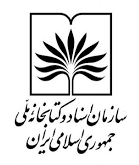 << فرم ثبت و توصیف پایان نامه >>پژوهشگر ارجمند     با توجه به اهمیت علمی و پژوهشی پایان نامه ها ، کتابخانه ملی ایران اقدام به ثبت و سازماندهی آنها در بانک کتابشناسی ملی ، و همچنین تشکیل بانک پژوهشگران و اعضای هیات علمی نموده است . لذا تکمیل فرم حاضر صحت و دقت اطلاعات را تضمین کرده و در معرفی آثلر پژوهشی و پژوهشگران سهم بسزایی خواهد داشت .شماره ثبت (توسط کتابخانه ملی تکمیل میشود)شماره ثبت (توسط کتابخانه ملی تکمیل میشود)شماره ثبت (توسط کتابخانه ملی تکمیل میشود)شماره ثبت (توسط کتابخانه ملی تکمیل میشود)شماره ثبت (توسط کتابخانه ملی تکمیل میشود)شماره ثبت (توسط کتابخانه ملی تکمیل میشود)شماره ثبت (توسط کتابخانه ملی تکمیل میشود)شماره ثبت (توسط کتابخانه ملی تکمیل میشود)شماره ثبت (توسط کتابخانه ملی تکمیل میشود)شماره شناسایی (توسط کتابخانه ملی تکمیل میشود)شماره شناسایی (توسط کتابخانه ملی تکمیل میشود)شماره شناسایی (توسط کتابخانه ملی تکمیل میشود)شماره شناسایی (توسط کتابخانه ملی تکمیل میشود)شماره شناسایی (توسط کتابخانه ملی تکمیل میشود)شماره شناسایی (توسط کتابخانه ملی تکمیل میشود)شماره شناسایی (توسط کتابخانه ملی تکمیل میشود)شماره شناسایی (توسط کتابخانه ملی تکمیل میشود)شماره شناسایی (توسط کتابخانه ملی تکمیل میشود)عنوان پایان نامه :عنوان پایان نامه :عنوان پایان نامه :عنوان پایان نامه :عنوان پایان نامه :عنوان پایان نامه :عنوان پایان نامه :عنوان پایان نامه :عنوان پایان نامه :عنوان پایان نامه :عنوان پایان نامه :عنوان پایان نامه :عنوان پایان نامه :عنوان پایان نامه :عنوان پایان نامه :عنوان پایان نامه :عنوان پایان نامه :عنوان پایان نامه :مشخصات پژوهشگر ( در صورتی که پژوهشگران بیش از دو نفر باشند .سایر اسامی و مشخصات را در قسمت توضیحات ذکر نمایید . )مشخصات پژوهشگر ( در صورتی که پژوهشگران بیش از دو نفر باشند .سایر اسامی و مشخصات را در قسمت توضیحات ذکر نمایید . )مشخصات پژوهشگر ( در صورتی که پژوهشگران بیش از دو نفر باشند .سایر اسامی و مشخصات را در قسمت توضیحات ذکر نمایید . )مشخصات پژوهشگر ( در صورتی که پژوهشگران بیش از دو نفر باشند .سایر اسامی و مشخصات را در قسمت توضیحات ذکر نمایید . )مشخصات پژوهشگر ( در صورتی که پژوهشگران بیش از دو نفر باشند .سایر اسامی و مشخصات را در قسمت توضیحات ذکر نمایید . )مشخصات پژوهشگر ( در صورتی که پژوهشگران بیش از دو نفر باشند .سایر اسامی و مشخصات را در قسمت توضیحات ذکر نمایید . )مشخصات پژوهشگر ( در صورتی که پژوهشگران بیش از دو نفر باشند .سایر اسامی و مشخصات را در قسمت توضیحات ذکر نمایید . )مشخصات پژوهشگر ( در صورتی که پژوهشگران بیش از دو نفر باشند .سایر اسامی و مشخصات را در قسمت توضیحات ذکر نمایید . )مشخصات پژوهشگر ( در صورتی که پژوهشگران بیش از دو نفر باشند .سایر اسامی و مشخصات را در قسمت توضیحات ذکر نمایید . )مشخصات پژوهشگر ( در صورتی که پژوهشگران بیش از دو نفر باشند .سایر اسامی و مشخصات را در قسمت توضیحات ذکر نمایید . )مشخصات پژوهشگر ( در صورتی که پژوهشگران بیش از دو نفر باشند .سایر اسامی و مشخصات را در قسمت توضیحات ذکر نمایید . )مشخصات پژوهشگر ( در صورتی که پژوهشگران بیش از دو نفر باشند .سایر اسامی و مشخصات را در قسمت توضیحات ذکر نمایید . )مشخصات پژوهشگر ( در صورتی که پژوهشگران بیش از دو نفر باشند .سایر اسامی و مشخصات را در قسمت توضیحات ذکر نمایید . )مشخصات پژوهشگر ( در صورتی که پژوهشگران بیش از دو نفر باشند .سایر اسامی و مشخصات را در قسمت توضیحات ذکر نمایید . )مشخصات پژوهشگر ( در صورتی که پژوهشگران بیش از دو نفر باشند .سایر اسامی و مشخصات را در قسمت توضیحات ذکر نمایید . )مشخصات پژوهشگر ( در صورتی که پژوهشگران بیش از دو نفر باشند .سایر اسامی و مشخصات را در قسمت توضیحات ذکر نمایید . )مشخصات پژوهشگر ( در صورتی که پژوهشگران بیش از دو نفر باشند .سایر اسامی و مشخصات را در قسمت توضیحات ذکر نمایید . )مشخصات پژوهشگر ( در صورتی که پژوهشگران بیش از دو نفر باشند .سایر اسامی و مشخصات را در قسمت توضیحات ذکر نمایید . )نامنامنام خانوادگینام خانوادگینام خانوادگینام خانوادگیسال تولد سال تولد سال تولد تلفن تماستلفن تماستلفن تماستلفن تماسپست الکترونیکیپست الکترونیکیپژوهشگرپژوهشگرپژوهشگرپژوهشگر همکارپژوهشگر همکارپژوهشگر همکارمشخصات استادان ( در صورتی که استادان راهنما و مشاور بیش از دو نفر باشند.سایر اسامی و مشخصات را در قسمت توضیحات ذکر نمایید . )مشخصات استادان ( در صورتی که استادان راهنما و مشاور بیش از دو نفر باشند.سایر اسامی و مشخصات را در قسمت توضیحات ذکر نمایید . )مشخصات استادان ( در صورتی که استادان راهنما و مشاور بیش از دو نفر باشند.سایر اسامی و مشخصات را در قسمت توضیحات ذکر نمایید . )مشخصات استادان ( در صورتی که استادان راهنما و مشاور بیش از دو نفر باشند.سایر اسامی و مشخصات را در قسمت توضیحات ذکر نمایید . )مشخصات استادان ( در صورتی که استادان راهنما و مشاور بیش از دو نفر باشند.سایر اسامی و مشخصات را در قسمت توضیحات ذکر نمایید . )مشخصات استادان ( در صورتی که استادان راهنما و مشاور بیش از دو نفر باشند.سایر اسامی و مشخصات را در قسمت توضیحات ذکر نمایید . )مشخصات استادان ( در صورتی که استادان راهنما و مشاور بیش از دو نفر باشند.سایر اسامی و مشخصات را در قسمت توضیحات ذکر نمایید . )مشخصات استادان ( در صورتی که استادان راهنما و مشاور بیش از دو نفر باشند.سایر اسامی و مشخصات را در قسمت توضیحات ذکر نمایید . )مشخصات استادان ( در صورتی که استادان راهنما و مشاور بیش از دو نفر باشند.سایر اسامی و مشخصات را در قسمت توضیحات ذکر نمایید . )مشخصات استادان ( در صورتی که استادان راهنما و مشاور بیش از دو نفر باشند.سایر اسامی و مشخصات را در قسمت توضیحات ذکر نمایید . )مشخصات استادان ( در صورتی که استادان راهنما و مشاور بیش از دو نفر باشند.سایر اسامی و مشخصات را در قسمت توضیحات ذکر نمایید . )مشخصات استادان ( در صورتی که استادان راهنما و مشاور بیش از دو نفر باشند.سایر اسامی و مشخصات را در قسمت توضیحات ذکر نمایید . )مشخصات استادان ( در صورتی که استادان راهنما و مشاور بیش از دو نفر باشند.سایر اسامی و مشخصات را در قسمت توضیحات ذکر نمایید . )مشخصات استادان ( در صورتی که استادان راهنما و مشاور بیش از دو نفر باشند.سایر اسامی و مشخصات را در قسمت توضیحات ذکر نمایید . )مشخصات استادان ( در صورتی که استادان راهنما و مشاور بیش از دو نفر باشند.سایر اسامی و مشخصات را در قسمت توضیحات ذکر نمایید . )مشخصات استادان ( در صورتی که استادان راهنما و مشاور بیش از دو نفر باشند.سایر اسامی و مشخصات را در قسمت توضیحات ذکر نمایید . )مشخصات استادان ( در صورتی که استادان راهنما و مشاور بیش از دو نفر باشند.سایر اسامی و مشخصات را در قسمت توضیحات ذکر نمایید . )مشخصات استادان ( در صورتی که استادان راهنما و مشاور بیش از دو نفر باشند.سایر اسامی و مشخصات را در قسمت توضیحات ذکر نمایید . )نامنامنام خانوادگینام خانوادگینام خانوادگیسال تولدسال تولدسال تولدمدرک تحصیلیمدرک تحصیلیمدرک تحصیلیمدرک تحصیلیمدرک تحصیلیمرتبه علمیمرتبه علمیپست الکترونیکیاستاد راهنما 1استاد راهنما 1استاد راهنما 2استاد راهنما 2استاد مشاور 1استاد مشاور 1استاد مشاور 2استاد مشاور 2مشخصات رشته و مقطع تحصیلیمشخصات رشته و مقطع تحصیلیمشخصات رشته و مقطع تحصیلیمشخصات رشته و مقطع تحصیلیمشخصات رشته و مقطع تحصیلیمشخصات رشته و مقطع تحصیلیمشخصات رشته و مقطع تحصیلیمشخصات رشته و مقطع تحصیلیمشخصات رشته و مقطع تحصیلیمشخصات رشته و مقطع تحصیلیمشخصات رشته و مقطع تحصیلیمشخصات رشته و مقطع تحصیلیمشخصات رشته و مقطع تحصیلیمشخصات رشته و مقطع تحصیلیمشخصات رشته و مقطع تحصیلیمشخصات رشته و مقطع تحصیلیمشخصات رشته و مقطع تحصیلیمشخصات رشته و مقطع تحصیلیگروه – رشته   علوم انسانی علوم پایه     علوم پزشکی     فنی و مهندسی     کشاورزی     هنر     حوزویگروه – رشته   علوم انسانی علوم پایه     علوم پزشکی     فنی و مهندسی     کشاورزی     هنر     حوزویگروه – رشته   علوم انسانی علوم پایه     علوم پزشکی     فنی و مهندسی     کشاورزی     هنر     حوزویگروه – رشته   علوم انسانی علوم پایه     علوم پزشکی     فنی و مهندسی     کشاورزی     هنر     حوزویگروه – رشته   علوم انسانی علوم پایه     علوم پزشکی     فنی و مهندسی     کشاورزی     هنر     حوزویگروه – رشته   علوم انسانی علوم پایه     علوم پزشکی     فنی و مهندسی     کشاورزی     هنر     حوزویگروه – رشته   علوم انسانی علوم پایه     علوم پزشکی     فنی و مهندسی     کشاورزی     هنر     حوزویگروه – رشته   علوم انسانی علوم پایه     علوم پزشکی     فنی و مهندسی     کشاورزی     هنر     حوزویگروه – رشته   علوم انسانی علوم پایه     علوم پزشکی     فنی و مهندسی     کشاورزی     هنر     حوزویگروه – رشته   علوم انسانی علوم پایه     علوم پزشکی     فنی و مهندسی     کشاورزی     هنر     حوزویگروه – رشته   علوم انسانی علوم پایه     علوم پزشکی     فنی و مهندسی     کشاورزی     هنر     حوزویگروه – رشته   علوم انسانی علوم پایه     علوم پزشکی     فنی و مهندسی     کشاورزی     هنر     حوزویگروه – رشته   علوم انسانی علوم پایه     علوم پزشکی     فنی و مهندسی     کشاورزی     هنر     حوزویگروه – رشته   علوم انسانی علوم پایه     علوم پزشکی     فنی و مهندسی     کشاورزی     هنر     حوزویگروه – رشته   علوم انسانی علوم پایه     علوم پزشکی     فنی و مهندسی     کشاورزی     هنر     حوزویگروه – رشته   علوم انسانی علوم پایه     علوم پزشکی     فنی و مهندسی     کشاورزی     هنر     حوزویگروه – رشته   علوم انسانی علوم پایه     علوم پزشکی     فنی و مهندسی     کشاورزی     هنر     حوزویگروه – رشته   علوم انسانی علوم پایه     علوم پزشکی     فنی و مهندسی     کشاورزی     هنر     حوزویمقطع تحصیلی  کارشناسی   کارشناسی ارشد   دکتری   دکترای تخصصی   دکترای فوق تخصصی حوزوی    سایرمقطع تحصیلی  کارشناسی   کارشناسی ارشد   دکتری   دکترای تخصصی   دکترای فوق تخصصی حوزوی    سایرمقطع تحصیلی  کارشناسی   کارشناسی ارشد   دکتری   دکترای تخصصی   دکترای فوق تخصصی حوزوی    سایرمقطع تحصیلی  کارشناسی   کارشناسی ارشد   دکتری   دکترای تخصصی   دکترای فوق تخصصی حوزوی    سایرمقطع تحصیلی  کارشناسی   کارشناسی ارشد   دکتری   دکترای تخصصی   دکترای فوق تخصصی حوزوی    سایرمقطع تحصیلی  کارشناسی   کارشناسی ارشد   دکتری   دکترای تخصصی   دکترای فوق تخصصی حوزوی    سایرمقطع تحصیلی  کارشناسی   کارشناسی ارشد   دکتری   دکترای تخصصی   دکترای فوق تخصصی حوزوی    سایرمقطع تحصیلی  کارشناسی   کارشناسی ارشد   دکتری   دکترای تخصصی   دکترای فوق تخصصی حوزوی    سایرمقطع تحصیلی  کارشناسی   کارشناسی ارشد   دکتری   دکترای تخصصی   دکترای فوق تخصصی حوزوی    سایرمقطع تحصیلی  کارشناسی   کارشناسی ارشد   دکتری   دکترای تخصصی   دکترای فوق تخصصی حوزوی    سایرمقطع تحصیلی  کارشناسی   کارشناسی ارشد   دکتری   دکترای تخصصی   دکترای فوق تخصصی حوزوی    سایرمقطع تحصیلی  کارشناسی   کارشناسی ارشد   دکتری   دکترای تخصصی   دکترای فوق تخصصی حوزوی    سایرمقطع تحصیلی  کارشناسی   کارشناسی ارشد   دکتری   دکترای تخصصی   دکترای فوق تخصصی حوزوی    سایرمقطع تحصیلی  کارشناسی   کارشناسی ارشد   دکتری   دکترای تخصصی   دکترای فوق تخصصی حوزوی    سایرمقطع تحصیلی  کارشناسی   کارشناسی ارشد   دکتری   دکترای تخصصی   دکترای فوق تخصصی حوزوی    سایرمقطع تحصیلی  کارشناسی   کارشناسی ارشد   دکتری   دکترای تخصصی   دکترای فوق تخصصی حوزوی    سایرمقطع تحصیلی  کارشناسی   کارشناسی ارشد   دکتری   دکترای تخصصی   دکترای فوق تخصصی حوزوی    سایرمقطع تحصیلی  کارشناسی   کارشناسی ارشد   دکتری   دکترای تخصصی   دکترای فوق تخصصی حوزوی    سایررشته تحصیلیرشته تحصیلیرشته تحصیلیگرایشگرایشگرایشمشخصات محل تحصیلمشخصات محل تحصیلمشخصات محل تحصیلمشخصات محل تحصیلمشخصات محل تحصیلمشخصات محل تحصیلمشخصات محل تحصیلمشخصات محل تحصیلمشخصات محل تحصیلمشخصات محل تحصیلمشخصات محل تحصیلمشخصات محل تحصیلمشخصات محل تحصیلمشخصات محل تحصیلمشخصات محل تحصیلمشخصات محل تحصیلمشخصات محل تحصیلمشخصات محل تحصیلمحل اخذ مدرک ( نام شهر )محل اخذ مدرک ( نام شهر )محل اخذ مدرک ( نام شهر )سال اخذ مدرک سال اخذ مدرک سال اخذ مدرک سال اخذ مدرک سال اخذ مدرک نوع دانشگاه : وزارت علوم،تحقیقات و فناوری  وزارت بهداشت  دانشگاه آزاد اسلامی  حوزه های علمیه  خارج از کشور سایر نوع دانشگاه : وزارت علوم،تحقیقات و فناوری  وزارت بهداشت  دانشگاه آزاد اسلامی  حوزه های علمیه  خارج از کشور سایر نوع دانشگاه : وزارت علوم،تحقیقات و فناوری  وزارت بهداشت  دانشگاه آزاد اسلامی  حوزه های علمیه  خارج از کشور سایر نوع دانشگاه : وزارت علوم،تحقیقات و فناوری  وزارت بهداشت  دانشگاه آزاد اسلامی  حوزه های علمیه  خارج از کشور سایر نوع دانشگاه : وزارت علوم،تحقیقات و فناوری  وزارت بهداشت  دانشگاه آزاد اسلامی  حوزه های علمیه  خارج از کشور سایر نوع دانشگاه : وزارت علوم،تحقیقات و فناوری  وزارت بهداشت  دانشگاه آزاد اسلامی  حوزه های علمیه  خارج از کشور سایر نوع دانشگاه : وزارت علوم،تحقیقات و فناوری  وزارت بهداشت  دانشگاه آزاد اسلامی  حوزه های علمیه  خارج از کشور سایر نوع دانشگاه : وزارت علوم،تحقیقات و فناوری  وزارت بهداشت  دانشگاه آزاد اسلامی  حوزه های علمیه  خارج از کشور سایر نوع دانشگاه : وزارت علوم،تحقیقات و فناوری  وزارت بهداشت  دانشگاه آزاد اسلامی  حوزه های علمیه  خارج از کشور سایر نوع دانشگاه : وزارت علوم،تحقیقات و فناوری  وزارت بهداشت  دانشگاه آزاد اسلامی  حوزه های علمیه  خارج از کشور سایر نوع دانشگاه : وزارت علوم،تحقیقات و فناوری  وزارت بهداشت  دانشگاه آزاد اسلامی  حوزه های علمیه  خارج از کشور سایر نوع دانشگاه : وزارت علوم،تحقیقات و فناوری  وزارت بهداشت  دانشگاه آزاد اسلامی  حوزه های علمیه  خارج از کشور سایر نوع دانشگاه : وزارت علوم،تحقیقات و فناوری  وزارت بهداشت  دانشگاه آزاد اسلامی  حوزه های علمیه  خارج از کشور سایر نوع دانشگاه : وزارت علوم،تحقیقات و فناوری  وزارت بهداشت  دانشگاه آزاد اسلامی  حوزه های علمیه  خارج از کشور سایر نوع دانشگاه : وزارت علوم،تحقیقات و فناوری  وزارت بهداشت  دانشگاه آزاد اسلامی  حوزه های علمیه  خارج از کشور سایر نوع دانشگاه : وزارت علوم،تحقیقات و فناوری  وزارت بهداشت  دانشگاه آزاد اسلامی  حوزه های علمیه  خارج از کشور سایر نوع دانشگاه : وزارت علوم،تحقیقات و فناوری  وزارت بهداشت  دانشگاه آزاد اسلامی  حوزه های علمیه  خارج از کشور سایر نوع دانشگاه : وزارت علوم،تحقیقات و فناوری  وزارت بهداشت  دانشگاه آزاد اسلامی  حوزه های علمیه  خارج از کشور سایر نام دانشگاه نام دانشکدهتلفن دانشکدهتلفن دانشکدهگروهگروهگروهمشخصات ظاهریمشخصات ظاهریمشخصات ظاهریمشخصات ظاهریمشخصات ظاهریمشخصات ظاهریمشخصات ظاهریمشخصات ظاهریمشخصات ظاهریمشخصات ظاهریمشخصات ظاهریمشخصات ظاهریمشخصات ظاهریمشخصات ظاهریمشخصات ظاهریمشخصات ظاهریمشخصات ظاهریمشخصات ظاهریتعداد جلد        تعداد صفحه       تصویر  جدول  نقشه  پلان  نمودار  پرسشنامه  موارد همراه ( نام ببرید )تعداد جلد        تعداد صفحه       تصویر  جدول  نقشه  پلان  نمودار  پرسشنامه  موارد همراه ( نام ببرید )تعداد جلد        تعداد صفحه       تصویر  جدول  نقشه  پلان  نمودار  پرسشنامه  موارد همراه ( نام ببرید )تعداد جلد        تعداد صفحه       تصویر  جدول  نقشه  پلان  نمودار  پرسشنامه  موارد همراه ( نام ببرید )تعداد جلد        تعداد صفحه       تصویر  جدول  نقشه  پلان  نمودار  پرسشنامه  موارد همراه ( نام ببرید )تعداد جلد        تعداد صفحه       تصویر  جدول  نقشه  پلان  نمودار  پرسشنامه  موارد همراه ( نام ببرید )تعداد جلد        تعداد صفحه       تصویر  جدول  نقشه  پلان  نمودار  پرسشنامه  موارد همراه ( نام ببرید )تعداد جلد        تعداد صفحه       تصویر  جدول  نقشه  پلان  نمودار  پرسشنامه  موارد همراه ( نام ببرید )تعداد جلد        تعداد صفحه       تصویر  جدول  نقشه  پلان  نمودار  پرسشنامه  موارد همراه ( نام ببرید )تعداد جلد        تعداد صفحه       تصویر  جدول  نقشه  پلان  نمودار  پرسشنامه  موارد همراه ( نام ببرید )تعداد جلد        تعداد صفحه       تصویر  جدول  نقشه  پلان  نمودار  پرسشنامه  موارد همراه ( نام ببرید )تعداد جلد        تعداد صفحه       تصویر  جدول  نقشه  پلان  نمودار  پرسشنامه  موارد همراه ( نام ببرید )تعداد جلد        تعداد صفحه       تصویر  جدول  نقشه  پلان  نمودار  پرسشنامه  موارد همراه ( نام ببرید )تعداد جلد        تعداد صفحه       تصویر  جدول  نقشه  پلان  نمودار  پرسشنامه  موارد همراه ( نام ببرید )تعداد جلد        تعداد صفحه       تصویر  جدول  نقشه  پلان  نمودار  پرسشنامه  موارد همراه ( نام ببرید )تعداد جلد        تعداد صفحه       تصویر  جدول  نقشه  پلان  نمودار  پرسشنامه  موارد همراه ( نام ببرید )تعداد جلد        تعداد صفحه       تصویر  جدول  نقشه  پلان  نمودار  پرسشنامه  موارد همراه ( نام ببرید )تعداد جلد        تعداد صفحه       تصویر  جدول  نقشه  پلان  نمودار  پرسشنامه  موارد همراه ( نام ببرید )سایر مشخصاتسایر مشخصاتسایر مشخصاتسایر مشخصاتسایر مشخصاتسایر مشخصاتسایر مشخصاتسایر مشخصاتسایر مشخصاتسایر مشخصاتسایر مشخصاتسایر مشخصاتسایر مشخصاتسایر مشخصاتسایر مشخصاتسایر مشخصاتسایر مشخصاتسایر مشخصاتزبان پایان نامهفارسی      عربی      انگلیسی      فرانسوی      آلمانی      ایتالیایی      اسپانیولی      سایرفارسی      عربی      انگلیسی      فرانسوی      آلمانی      ایتالیایی      اسپانیولی      سایرفارسی      عربی      انگلیسی      فرانسوی      آلمانی      ایتالیایی      اسپانیولی      سایرفارسی      عربی      انگلیسی      فرانسوی      آلمانی      ایتالیایی      اسپانیولی      سایرفارسی      عربی      انگلیسی      فرانسوی      آلمانی      ایتالیایی      اسپانیولی      سایرفارسی      عربی      انگلیسی      فرانسوی      آلمانی      ایتالیایی      اسپانیولی      سایرفارسی      عربی      انگلیسی      فرانسوی      آلمانی      ایتالیایی      اسپانیولی      سایرفارسی      عربی      انگلیسی      فرانسوی      آلمانی      ایتالیایی      اسپانیولی      سایرفارسی      عربی      انگلیسی      فرانسوی      آلمانی      ایتالیایی      اسپانیولی      سایرفارسی      عربی      انگلیسی      فرانسوی      آلمانی      ایتالیایی      اسپانیولی      سایرفارسی      عربی      انگلیسی      فرانسوی      آلمانی      ایتالیایی      اسپانیولی      سایرفارسی      عربی      انگلیسی      فرانسوی      آلمانی      ایتالیایی      اسپانیولی      سایرفارسی      عربی      انگلیسی      فرانسوی      آلمانی      ایتالیایی      اسپانیولی      سایرفارسی      عربی      انگلیسی      فرانسوی      آلمانی      ایتالیایی      اسپانیولی      سایرفارسی      عربی      انگلیسی      فرانسوی      آلمانی      ایتالیایی      اسپانیولی      سایرفارسی      عربی      انگلیسی      فرانسوی      آلمانی      ایتالیایی      اسپانیولی      سایرفارسی      عربی      انگلیسی      فرانسوی      آلمانی      ایتالیایی      اسپانیولی      سایرزبان چکیدهفارسی      عربی      انگلیسی      فرانسوی      آلمانی      ایتالیایی      اسپانیولی      سایرفارسی      عربی      انگلیسی      فرانسوی      آلمانی      ایتالیایی      اسپانیولی      سایرفارسی      عربی      انگلیسی      فرانسوی      آلمانی      ایتالیایی      اسپانیولی      سایرفارسی      عربی      انگلیسی      فرانسوی      آلمانی      ایتالیایی      اسپانیولی      سایرفارسی      عربی      انگلیسی      فرانسوی      آلمانی      ایتالیایی      اسپانیولی      سایرفارسی      عربی      انگلیسی      فرانسوی      آلمانی      ایتالیایی      اسپانیولی      سایرفارسی      عربی      انگلیسی      فرانسوی      آلمانی      ایتالیایی      اسپانیولی      سایرفارسی      عربی      انگلیسی      فرانسوی      آلمانی      ایتالیایی      اسپانیولی      سایرفارسی      عربی      انگلیسی      فرانسوی      آلمانی      ایتالیایی      اسپانیولی      سایرفارسی      عربی      انگلیسی      فرانسوی      آلمانی      ایتالیایی      اسپانیولی      سایرفارسی      عربی      انگلیسی      فرانسوی      آلمانی      ایتالیایی      اسپانیولی      سایرفارسی      عربی      انگلیسی      فرانسوی      آلمانی      ایتالیایی      اسپانیولی      سایرفارسی      عربی      انگلیسی      فرانسوی      آلمانی      ایتالیایی      اسپانیولی      سایرفارسی      عربی      انگلیسی      فرانسوی      آلمانی      ایتالیایی      اسپانیولی      سایرفارسی      عربی      انگلیسی      فرانسوی      آلمانی      ایتالیایی      اسپانیولی      سایرفارسی      عربی      انگلیسی      فرانسوی      آلمانی      ایتالیایی      اسپانیولی      سایرفارسی      عربی      انگلیسی      فرانسوی      آلمانی      ایتالیایی      اسپانیولی      سایرکتابنامه           واژه نامه           نمایه کتابنامه           واژه نامه           نمایه کتابنامه           واژه نامه           نمایه کتابنامه           واژه نامه           نمایه کتابنامه           واژه نامه           نمایه کتابنامه           واژه نامه           نمایه کتابنامه           واژه نامه           نمایه کتابنامه           واژه نامه           نمایه کتابنامه           واژه نامه           نمایه کتابنامه           واژه نامه           نمایه کتابنامه           واژه نامه           نمایه کتابنامه           واژه نامه           نمایه کتابنامه           واژه نامه           نمایه کتابنامه           واژه نامه           نمایه کتابنامه           واژه نامه           نمایه کتابنامه           واژه نامه           نمایه کتابنامه           واژه نامه           نمایه کتابنامه           واژه نامه           نمایه کلید واژه ها :کلید واژه ها :کلید واژه ها :کلید واژه ها :کلید واژه ها :کلید واژه ها :کلید واژه ها :کلید واژه ها :کلید واژه ها :کلید واژه ها :کلید واژه ها :کلید واژه ها :کلید واژه ها :کلید واژه ها :کلید واژه ها :کلید واژه ها :کلید واژه ها :کلید واژه ها :سایر توضیحات مورد نیاز :سایر توضیحات مورد نیاز :سایر توضیحات مورد نیاز :سایر توضیحات مورد نیاز :سایر توضیحات مورد نیاز :سایر توضیحات مورد نیاز :سایر توضیحات مورد نیاز :سایر توضیحات مورد نیاز :سایر توضیحات مورد نیاز :سایر توضیحات مورد نیاز :سایر توضیحات مورد نیاز :سایر توضیحات مورد نیاز :سایر توضیحات مورد نیاز :سایر توضیحات مورد نیاز :سایر توضیحات مورد نیاز :سایر توضیحات مورد نیاز :سایر توضیحات مورد نیاز :سایر توضیحات مورد نیاز :تاریخ تکمیل فرم :   /    /                                   نام و نام خانوادگی :                                       امضاتاریخ تکمیل فرم :   /    /                                   نام و نام خانوادگی :                                       امضاتاریخ تکمیل فرم :   /    /                                   نام و نام خانوادگی :                                       امضاتاریخ تکمیل فرم :   /    /                                   نام و نام خانوادگی :                                       امضاتاریخ تکمیل فرم :   /    /                                   نام و نام خانوادگی :                                       امضاتاریخ تکمیل فرم :   /    /                                   نام و نام خانوادگی :                                       امضاتاریخ تکمیل فرم :   /    /                                   نام و نام خانوادگی :                                       امضاتاریخ تکمیل فرم :   /    /                                   نام و نام خانوادگی :                                       امضاتاریخ تکمیل فرم :   /    /                                   نام و نام خانوادگی :                                       امضاتاریخ تکمیل فرم :   /    /                                   نام و نام خانوادگی :                                       امضاتاریخ تکمیل فرم :   /    /                                   نام و نام خانوادگی :                                       امضاتاریخ تکمیل فرم :   /    /                                   نام و نام خانوادگی :                                       امضاتاریخ تکمیل فرم :   /    /                                   نام و نام خانوادگی :                                       امضاتاریخ تکمیل فرم :   /    /                                   نام و نام خانوادگی :                                       امضاتاریخ تکمیل فرم :   /    /                                   نام و نام خانوادگی :                                       امضاتاریخ تکمیل فرم :   /    /                                   نام و نام خانوادگی :                                       امضاتاریخ تکمیل فرم :   /    /                                   نام و نام خانوادگی :                                       امضاتاریخ تکمیل فرم :   /    /                                   نام و نام خانوادگی :                                       امضا